ثانوية الشهيد شهرة محمد المغير                                                       السنة الدراسية 2014-2015المستوى : الأولى آداب 							     المدة : ساعتان 
                                                       التـــــــــــــــاريخ
الجزء الأول ( 06 ن )س1:اشرح المصطلحات التالية : - البنيات الحضارية - البايلك – المنافذ البحرية – الكراغلة 
س2:أكمل الجدول التالي  
س3: على خريطة الجزائر وضح التقسيم الإداري خلال العهد العثماني .

الجزء الثاني ( 04 ن )
السند الأول: يغطي العالم الاسلامي 22% من المساحة الاجمالية للعالم , بالإضافة الى عدد كبير من السكان , فهو يمتد من المحيط الهادي شرقا الى المحيط الأطلسي غربا , و من البحر الأبيض المتوسط شمالا الى أواسط افريقيا الإستوائية جنوبا , شاملا أواسط آسيا و جنوب شرقها و كذا أطراف أوروبا الشرقية .
السند الثاني: بدأت الارسالات التبشيرية تفد الى بلاد الشام في القرن 17 و كان معظم المبشرين من المذهب الكاثوليكي , حيث نشطت في تأسيس المدارس و الجمعيات العلمية و الأدبية و التي فتحت أبوبها للعرب
المطلوب:من خلال السندين و ما درست : 
أ-حدد مظاهر القوة و مظاهر الضعف في الموقع و الامتداد الواسع للعالم الاسلامي . 
ب- استعملت الدول الأوروبية وسيلة هامة للتغلغل في الأراضي الاسلامية و السيطرة عليها في مختلف المجالات: اذكر هذه الوسيلة موضحا نوعين منها مع اعطاء مثال لكل نوع . 

                                                               الجغرافـــــــــيا
الجزء الأول (06 ن)
س1:عرف ما يلي : - زاوية الميل – المدى الحراري  – التكاثف – الضغط الجوي .  
س2: عرف الاحداثيات  الجغرافية موضحا أهميتها في الدراسة الجغرافية
س 3 : إذا كانت الساعة تشير إلى الثانية زولا على خط °0  فكم تكون الساعة على خط °90 غربا؟
الجزء الثاني (04 ن)
اليك جدول يمثل استغلال الأراضي في الوطن العربي : المطلوب :        
أ   - قدم الوثيقة
ب - مثل النسب بدائرة نسبية
جـ -علق على الجدول
د  - حدد الظاهرة المدروسة في الوثيقة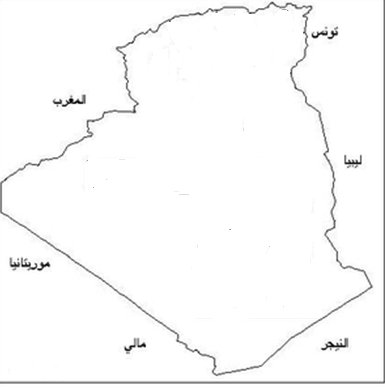 )))))))))))))))))))))))))))))))))))))))))))))))))))))))))))))))))))))))))))))))))))))))))))))))))))))))))))))))))))))))))))))))))))))))))))))))))))))))))))))))))))))))))))))))))))))))))))))))))))))))))))))))))))))))))))))))))))))))))))))))))))))))))الحدثتاريخهخصائصهمعركة الريدانية 	1517نهاية حكم المماليك وسيطرة العثمانيين...........................................    1518   ...............................................مؤتمر برلين الأول 	1878بداية تقسيم أملاك الدولة العثمانيةفتح القسطنطينية                     ........................................................نوع الأراضيغير صالحة للزراعة             مروية            مسقية بالأمطار           غير مستغلة             النسبة               10%3%1%86%